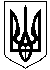 ЗВЯГЕЛЬСЬКА МІСЬКА РАДА   РІШЕННЯсорок шоста сесія			  	                               восьмого скликання22.02.2024                                                                                    № 1134Керуючись статтями 25, 26 Закону України «Про місцеве самоврядування в Україні», з метою вдосконалення механізму здійснення виплат фінансового стимулювання спортсменам та їх тренерам, враховуючи пропозиції депутатів міської ради,  міська радаВИРІШИЛА:      	1. Внести зміни до Положення про фінансове стимулювання спортсменів та їх тренерів Звягельської міської територіальної громади, затвердженого рішенням міської ради від 20.12.2018 № 631 з наступними змінами, а саме: у розділі ІІІ «Умови призначення фінансового стимулювання (одноразової виплати)» у пунктах 5 та 6 слово «суперників» замінити словом «учасників».  2. Контроль за виконанням цього рішення покласти на постійну комісію      міської ради з питань соціальної політики, охорони здоров’я, освіти, культури та  спорту (Широкопояс О.Ю.) та заступника міського голови Борис Н.П.Міський голова                                                                        Микола БОРОВЕЦЬПро внесення змін до Положення про фінансове стимулювання спортсменів та їх тренерів Звягельської міської територіальної громади